Anexa_4FIȘĂ DE CRITERII SPECIFICE PROFESORI În vederea participării la Proiectul ERASMUS+,Cod acreditare: : 2021-1-RO01-KA120-SCH-000042406Nr. 2023-1-RO01-KA121-SCH-000113799din Programului ERASMUS+1, Acțiunea Cheie 1 - Educaţie ŞcolarăAn școlar: 2023-2024Nume și prenume profesor :.........................................................................................Școala de proveniență:.................................................................................................Disciplina:....................................................................................................................CRITERIUL 1: 17 puncte + CRITERIUL 2: 32 puncte  +CRITERIUL 3: 11 puncte = 60 de puncte CRITERIUL ACTIVITĂȚII INSTRUCTIV-EDUCATIVE LA CEXPh (17 puncte)Calitatea îndeplinită - document justificativ:COORDONATOR de grupă ( în ultimii 2 ani) – 4 puncte LECTOR (în ultimii 2 ani) – 2 puncteNumărul ședințelor de predare (în ultimii doi ani școlari încheiați) – document justificativ:  Cel puțin 15 ședințte – 4 puncte  10-14 ședințe – 2 puncte Sub 10 ședințe – 1 punct 1-4 ședințe – 1 punctProfesor la activitățile suplimentare ale CEXPh „ școala de vară”, taberele de pregătire, sesiunile de „Dialoguri online”, Galele Premiilor Excelenței – document justificativ : ........................................(precizarea anului) – 2 puncte Membru în comisia CEXPh pentru evaluarea aplicațiilor  Premiilor Excelenței – 1 punct;Membru în Echipa de Programe și Proiecte a CEXPh – 2 puncte;Membru în consiliul de administrație al CEXPh – 2 puncte;Responsabil/membru comisii selecție mobilități Erasmus – 2 puncte/1 punct.CRITERIUL PERFORMANȚELOR ȘCOLARE – dovezi justificative (32 de puncte)Performanţe dovedite în pregatirea elevilor distinşi la olimpiade şcolare şi/sau concursuri de profil, avizate M.E.  precum şi pregatirea loturilor olimpice de elevi (ultimii 3 ani școlari, inclusiv anul în curs): cumulativ 12 puncteMembru comisia centrală a olimpiadelor școlare – 2 punctePerformanțe obținute în cadrul altor concursuri avizate M.E. în aria curriculară, în ultimii 2 ani școlari încheiați: cumulativ 5 puncteProfesor îndrumător elevi loturi județene/naționale: cumulativ 4 puncteMembru/profesor evaluator/propunător subiecte la fazele locale, județene, naționale ale Olimpiadelor și Concursurilor avizate M.E. (ultimii 2 ani, inclusiv anul în curs): cumulativ 6 puncteElaborare de resurse educaționale (manuale școlare, ghiduri) publicare de probleme/articole/materiale în reviste de profil, cu ISSN, ISBN: 3 puncteCRITERIUL PERFECȚIONĂRII DIDACTE  ȘI MANAGEMANTULUI ȘCOLAR – documente justificative - ( 11 puncte)Cursuri de formare acreditate în ultimii doi ani școlari, inclusiv în an școlar în curs – 1 puncte;Funcții de conducere îndrumare și control (Inspector școlar general (4p) /Director (3p) /Inspector de specialitate(2p) / Responsabil CEAC (1p) Comisia pentru mentorat didactic şi formare în cariera didactică (CMDFCD)Președinte/vicepreședinte (3p)/membru(2p)/evaluator examene și concursuri (1p)(EN, BAC,TIT, DEF)Total obținut: CRITERIUL 1.........+CRITERIUL 2............+CRITERIUL3..........=...............DATA:................................					NUME ȘI PRENUME:									......................................									SEMNĂTURA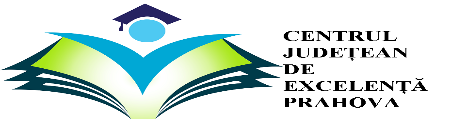 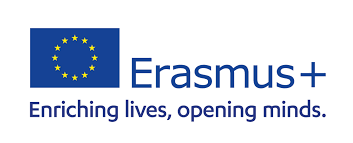 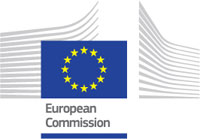 Erasmus+, cod acreditare: 2021-1-RO01-KA120-SCH-000042406Proiect Nr. 2023-1-RO01-KA121-SCH-000113799Erasmus+, cod acreditare: 2021-1-RO01-KA120-SCH-000042406Proiect Nr. 2023-1-RO01-KA121-SCH-000113799Erasmus+, cod acreditare: 2021-1-RO01-KA120-SCH-000042406Proiect Nr. 2023-1-RO01-KA121-SCH-000113799Criteriul activitățiiinstructiv-educativela CEXPha)b)c)d)e)f)g)Total obținut Criteriul 1a)Olimpiade și Concursuri avizate M.E în disciplinăDOVEZI(cumulativ 12 puncte)-ultimii 3 ani, inclusiv anul în curs-a)Olimpiade și Concursuri avizate M.E în disciplinăDOVEZI(cumulativ 12 puncte)-ultimii 3 ani, inclusiv anul în curs-a)Olimpiade și Concursuri avizate M.E în disciplinăDOVEZI(cumulativ 12 puncte)-ultimii 3 ani, inclusiv anul în curs-a)Olimpiade și Concursuri avizate M.E în disciplinăDOVEZI(cumulativ 12 puncte)-ultimii 3 ani, inclusiv anul în curs-b) Membru comisia centrală a olimpiadelor școlare – 2 puncteb) Membru comisia centrală a olimpiadelor școlare – 2 punctec)Alte concursuri avizate M.E. în a.c., în ultimii 2 ani școlari încheiați - DOVEZI(cumulativ 5 puncte)c)Alte concursuri avizate M.E. în a.c., în ultimii 2 ani școlari încheiați - DOVEZI(cumulativ 5 puncte)c)Alte concursuri avizate M.E. în a.c., în ultimii 2 ani școlari încheiați - DOVEZI(cumulativ 5 puncte)c)Alte concursuri avizate M.E. în a.c., în ultimii 2 ani școlari încheiați - DOVEZI(cumulativ 5 puncte)c)Alte concursuri avizate M.E. în a.c., în ultimii 2 ani școlari încheiați - DOVEZI(cumulativ 5 puncte)c)Alte concursuri avizate M.E. în a.c., în ultimii 2 ani școlari încheiați - DOVEZI(cumulativ 5 puncte)c)Alte concursuri avizate M.E. în a.c., în ultimii 2 ani școlari încheiați - DOVEZI(cumulativ 5 puncte)d) Profesor îndrumăt. elevi loturi județene/naționale(cumulativ 4 puncte)d) Profesor îndrumăt. elevi loturi județene/naționale(cumulativ 4 puncte)d) Profesor îndrumăt. elevi loturi județene/naționale(cumulativ 4 puncte)d) Profesor îndrumăt. elevi loturi județene/naționale(cumulativ 4 puncte)e) Membru/prof.ev/Propunător sb.Locale/județene/Naționale, oli și Concursuri M.E.(cumulativ 6 puncte)-ultimii 2 ani, inclusiv anul în curs-e) Membru/prof.ev/Propunător sb.Locale/județene/Naționale, oli și Concursuri M.E.(cumulativ 6 puncte)-ultimii 2 ani, inclusiv anul în curs-e) Membru/prof.ev/Propunător sb.Locale/județene/Naționale, oli și Concursuri M.E.(cumulativ 6 puncte)-ultimii 2 ani, inclusiv anul în curs-f)e.internațe.naționalăe.județe.județI, II, III, menț calificare lotI, II, III, mențPremiu specialI,II,III menț2 ani1 anP. IP. IIP. IIP.IIIP.IIIP.IIIP.IIILot județLot județLot județLot naț. NațJudlocal5 Puncte 4 p:I,II,II3 p: menț, Premiu s.3 p1 p2 p1 p3 p2p2p1p1p1p1p2p2p2p4p3p2p1p3pTotalObținut 3. Criteriul perfecționării didacte  și managemantului școlara) 1 punct       b)    4 puncte       b)    4 puncte       b)    4 puncte       b)    4 puncte   c)  6 puncte cumulativ    c)  6 puncte cumulativ    c)  6 puncte cumulativ TOTAL3. Criteriul perfecționării didacte  și managemantului școlar1p4p3p2p1p3p2p1p